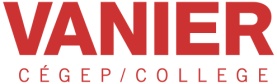 INSTITUTIONAL DEVELOPMENT & RESEARCH OFFICEDATA REQUEST APPLICATION FORMRequester signature:	 _________________________________		Date: ___________________Program/Department Coordinator or Manager signature (I agree that this project with be of benefit to the academic program or help advance a component of the college strategic plan) 	________________________________Date: ___________________IDR Coordinator Approval:	 ___________________________		Date: ___________________Please submit an electronic copy of the completed form to Nora Boyadjian (boyadjin@vaniercollege.qc.ca). If you do not receive a response within two weeks, please contact the IDR Office. Space reserved for IDR OfficeDate received 	Date delivered: ______________Name and email address of requester:   ____________________________________Department or Program:               ____________________________________Provide a brief abstract of the project for which the data is required, the specific question to be addressed, including the specific population and describe how this project will be of value to an academic program or a component of the college strategic plan.1.4 Please provide a list of data required in order to address each question and the format in which the data is desired, if known (e.g. student graduation rates, course pass rates etc.)Question 1:Question 1:Question 2:Question 2:Question 3:Question 3:Question 4:Question 4:1.5 Approximate date that the data are needed: